Μορφοποίηση κειμένου - Στοίχιση παραγράφωνΑναφέρω το είδος στοίχισης του κειμένου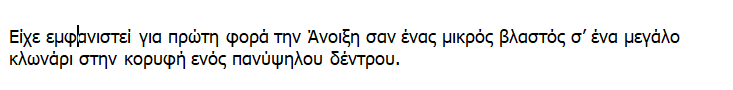 Αριστερή στοίχιση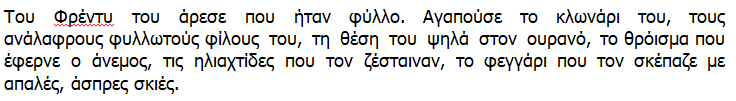 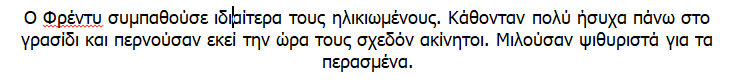 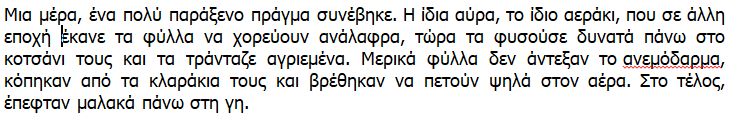 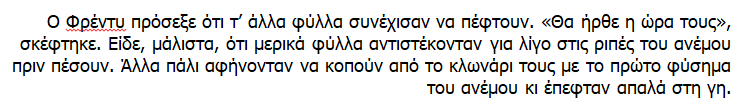 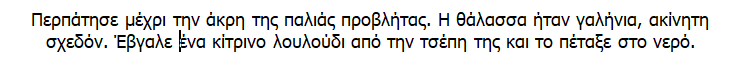 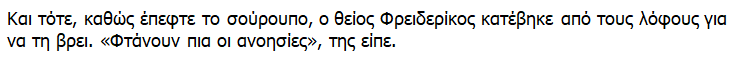 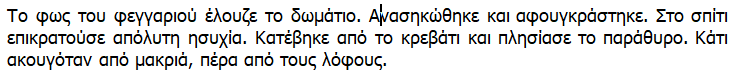 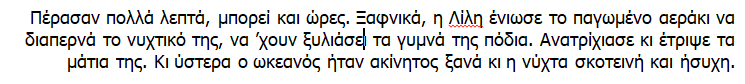 